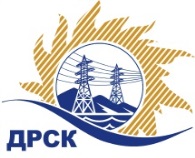 Акционерное Общество«Дальневосточная распределительная сетевая  компания»Протокол заседания Закупочной комиссии по вскрытию поступивших конвертовг. БлаговещенскСпособ и предмет закупки: открытый одноэтапный конкурс без предварительного квалификационного отбора участников (b2b-energo.ru) на право заключения договора: Строительство ЛЭП 6 кВ от ПС 110/6 кВ "Береговая 1" для подключения заявителя (под ключ).  Закупка 246 р. 2.1.1 ГКПЗ 2017 г.Плановая стоимость закупки:  14 560 417,04 рублей без учета НДС (17 181 292,10 руб. с учетом НДС).ПРИСУТСТВОВАЛИ: члены постоянно действующей Закупочной комиссии АО «ДРСК» 2 уровняИнформация о результатах вскрытия конвертов:В адрес Организатора закупки поступило 3 (три) заявки на участие в закупке, с которыми были размещены в электронном виде на Торговой площадке Системы www.b2b-energo.ru.Вскрытие конвертов было осуществлено в электронном сейфе организатора закупки на Торговой площадке Системы www.b2b-energo.ru автоматически.Дата и время начала процедуры вскрытия конвертов с заявками участников 15:00 (время местное) 09.01.2017.Место проведения процедуры вскрытия конвертов с заявками участников: Торговая площадка Системы www.b2b-energo.ruВ конвертах обнаружены заявки следующих участников закупки:Ответственный секретарь Закупочной комиссии 2 уровня АО «ДРСК»	М.Г. Елисееваисп. Коврижкина Е.Ю.Тел. 397208№ 111/УКС-В09.01.2017№Наименование участника и его адресПредмет и общая цена заявки на участие в закупке1ООО «ТехЦентр»г. Владивосток, ул. Русская, 57ЖЦена: 14 450 000,00  руб. без учета НДС (17 051 000,00 руб. с учетом НДС). 2ООО «БК групп»г. Владивосток, пр-кт 100 лет Владивостоку, 74Цена: 14 559 322,03  руб. без учета НДС (17 180 000,00 руб. с учетом НДС). 3ООО «Дальний Восток Энергосервис»г. Владивсток, ул. Снеговая, 42ДЦена: 14 300 000,00  руб. без учета НДС (16 874 000,00 руб. с учетом НДС). 